
Program wydarzenia upowszechniającego rezultaty intelektualne projektu 
Innowacyjne zasoby edukacyjne w kształceniu zdalnym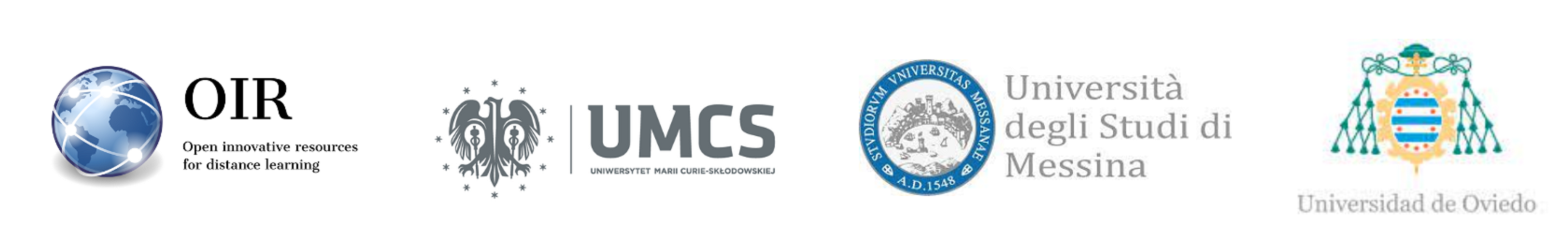 9.45 Otwarcie konferencji10.00 Sesja wykładowa Dr hab. Teresa Zubrzycka-Maciąg, prof. UMCS Asertywność w komunikacji pomiędzy nauczycielem i uczniamiDr hab. Anna Prokopiak Edukacja kobiet i dziewcząt z zaburzeniami ze spektrum autyzmuDr hab. Agnieszka Lewicka-Zelent, prof. UMCSO byciu empatycznym w relacji z drugim człowiekiem11.00 Przerwa kawowa11.30 Prezentacja rezultatów intelektualnych Projektu OIRRezultat 1. Programy i materiały szkoleniowe – dr hab. Agnieszka Lewicka-Zelent, prof. UMCSRezultat 2. Otwarte cyfrowe zasoby edukacyjne – dr Dorota ChimiczRezultat 3. Filmy dydaktyczne – dr Alicja LisieckaProjekcja filmu edukacyjnego Techniki radzenia sobie w sytuacjach trudnych, stresowych, kryzysowych 12.45 Przerwa lunchowa13.15Koncert muzyczny14.00Przerwa14.15– 15.15 Sesja warsztatowa Dr hab. Krzysztof Stachyra, prof. UMCS – Budowanie pozytywnego klimatu zajęć poprzez aktywności muzyczneDr Marlena Stradomska – Wspieranie ucznia w radzeniu sobie w sytuacjach trudnychDr Dorota Chimicz – Projektowanie uniwersalne w nauczaniu zdalnym w kontekście potrzeb uczących się o zróżnicowanych potrzebach edukacyjnychDr Alicja Lisiecka – Edukacja przez sztukę popularną 15.30– 17.00 Konsultacje dla nauczycieli w zakresie korzystania z rezultatów intelektualnych projektu OIRDr hab. Agnieszka Lewicka-Zelent , prof. UMCSDr Dorota ChimiczDr Alicja Lisiecka 